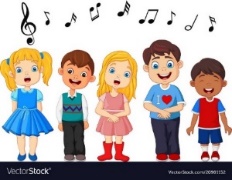                          OTROŠKI PEVSKI ZBOR 1. – 3. razred                          OTROŠKI PEVSKI ZBOR 1. – 3. razred 1. KLIKNI NA POVEZAVO IN SE NAJPREJ DOBRO UPOJ. https://www.youtube.com/watch?v=YCLyAmXtpfY 2. JOGA ZA KREPITEV PLJUČ:https://www.youtube.com/watch?v=7eq5RNH8m_0 3. DANES JE ČAS, DA ZAPOJEŠ IN ZAPLEŠEŠ!https://www.youtube.com/watch?v=nO0KUTlqxR8 1. POZORNO SPREMLJAJ ADVETNI KOLEDAR NA SPLETNI STRANI ŠOLE.2. V ENEM IZMED ŠTEVIL, KI JIH VSAK DAN ODKRIVAŠ, BOŠ NAŠEL TUDI MAJHNO PRESENEČENJE OPZ  3. UŽIVAJ OB OGLEDU!  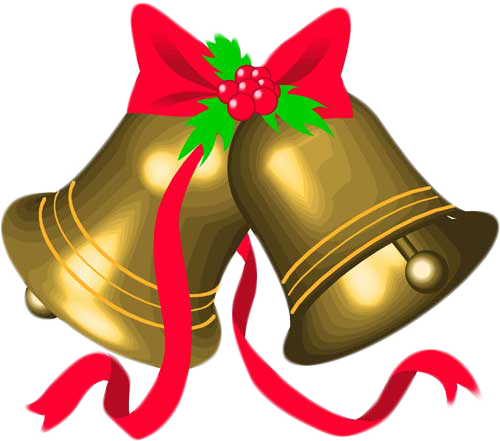 